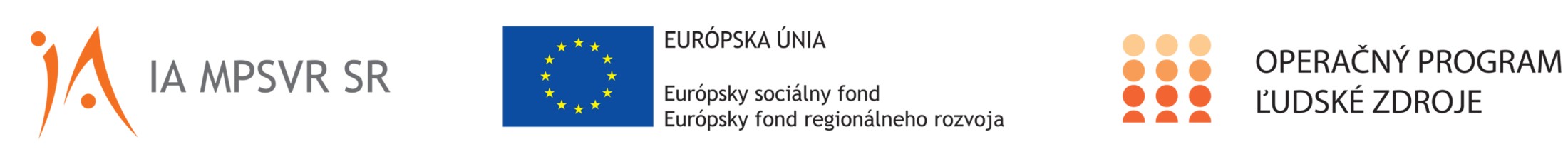 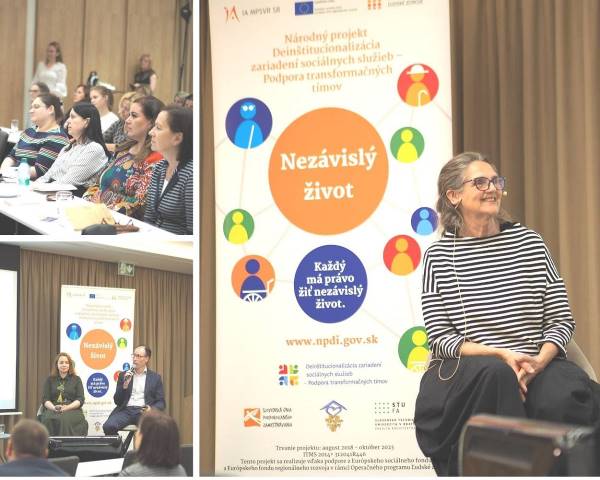 Tento projekt sa realizuje vďaka podpore z Európskeho sociálneho fondu a Európskeho fondu regionálneho rozvoja v rámci Operačného programu Ľudské zdroje.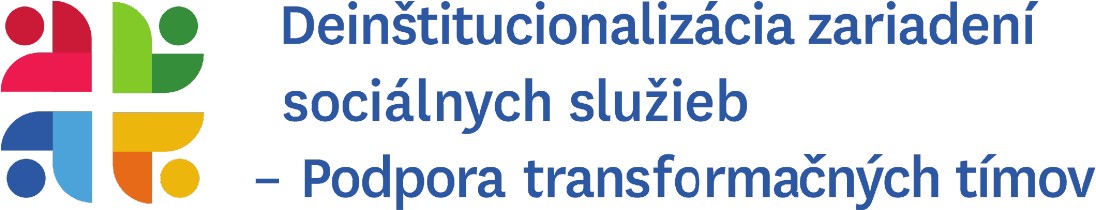 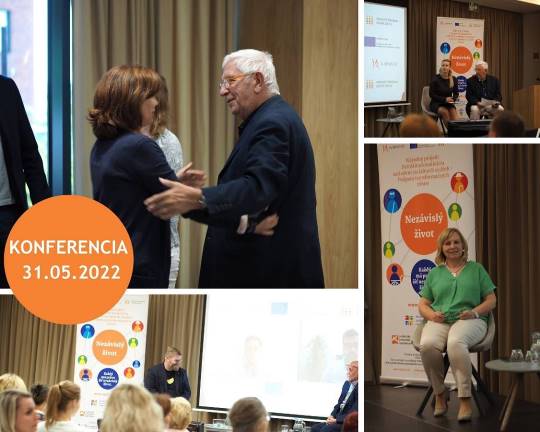 Regionálna konferencia "Seniori v sociálnych službách"Implementačná agentúra MPSVR SR v rámci NP DI PTT a v spolupráci s partnermi projektu, zorganizovala regionálnu konferenciu "Seniori v sociálnych službách", ktorá sa uskutočnila dňa 31.05.2022 v Bratislave.Konferencia sa konala prezenčnou aj online formou.Záznam z konferencie si môžete pozrieť v archíve na stránke konferencie: https://konferencia.npdi.sk/sign/inSexualita v sociálnych službáchTejto téme boli venované dva tematické workshopy, ktoré zorganizovala Implementačná agentúra MPSVR SR prostredníctvom národného projektu Deinštitucionalizácia zariadení sociálnych služieb – Podpora transformačných tímov (NP DI PTT) za odbornej podpory partnera projektu RPSP. Odbornými lektormi boli Mgr. Ivan Niko a Ingrid Pinčíková.Prvý workshop bol venovaný Úvodu do sexuality v sociálnych službách. Druhý workshop bol venovaný Sexualite ľudí s mentálnym postihnutím.Článok na túto tému spracoval Mgr. Ivan Niko a jeho celé znenie si môžete prečítať tu: https://www.npdi.gov.sk/intimita-vztahy-a-sexualita-v-socialnych-sluzbach/index.html? csrt=2769841745614437546Odborná literatúra na tému sexualityVoțne dostupné publikácie nájdete tu:Items | Společnost pro podporu lidí s mentálním postižením v České republice, z.s. (spmpcr.cz)Čo chcem vedieť o sexehttps://www.svojtka.sk/co-chcem- vediet-o-sexe-kniha-otazok-a- odpovedi/Dievča alebo chlapec?https://www.martinus.sk/? uItem=155219Čo to robia mama s ockom?https://www.martinus.sk/? uItem=155217Sexuálna výchova a príprava na partnerstvo osôb s mentálnym postihnutímhttps://www.martinus.sk/? uItem=63404Sexuálna morálka a mentálne postihnutiehttps://sclib.svkk.sk/sck01/Record/000494723Sexualita a sexuálna výchova osôb s mentálnym postihnutím : situácia a trendyhttps://sclib.svkk.sk/sck01/Record/000532810/UserComments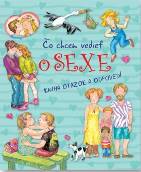 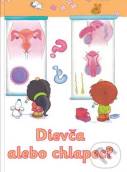 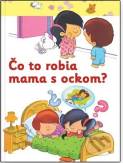 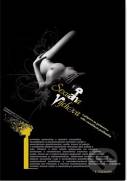 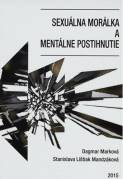 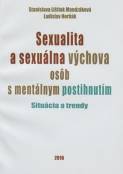 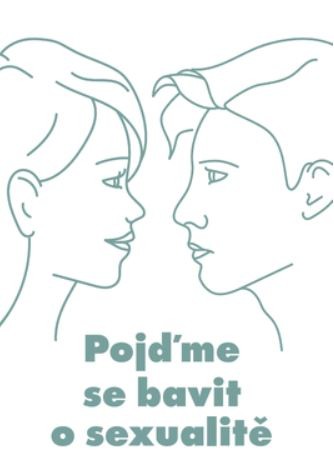 Pojďme se bavit o sexualitě a vztazích. Metodika podpory osobs mentálním postižením v jejich sexuálním vývoji.https://www.freya.live/cs/sluzby/edukacni-pomucky/5/kniha:-pojdme-se-bavit-o- sexualite? fbclid=IwAR1EBHdSOaLH3_wzu6xhS_vLrun2BZzdFZC95JV_jK9uM_gXcD1sTeyPVgQKniha je metodikou podpory osôb s mentálnym postihnutím v ich sexuálnom vývoji. Je určená predovšetkým pre prácu s ľuďmis mentálnym znevýhodnením. Kniha obsahuje 192 stránok a mnoho pracovných listov a otázok k téme. Podáva ucelený návod, ako tému sexuality správne, citlivo a s rešpektom uchopiť.Zdroj: FreyaTematické workshopyV mesiaci jún sa môžete tešiť na nasledovné tematické workshopy:Workshop sa uskutoční 22.06.2022 online. Prihlásiť sa môžete tu: https://www.npdi.gov.sk/tematicky-workshop-podporne-technologie-pri- aktivizacii-a-zamestnavani-osob-so- zdravotnym-postihnutim/index.html? csrt=11431119913026566274Workshop sa uskutoční 29.06.2022 prezenčne v hoteli Modena v Bratislave. Prihlásiť sa môžete  tu: https://www.npdi.gov.sk/tematicky- workshop-aktivizacia-prijimatelov-socialnych-sluzieb/index.html? csrt=11431119913026566274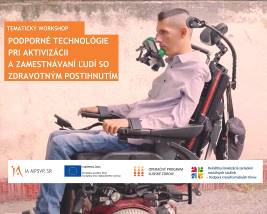 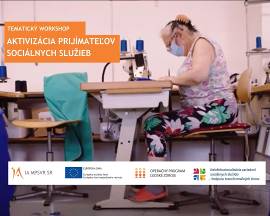 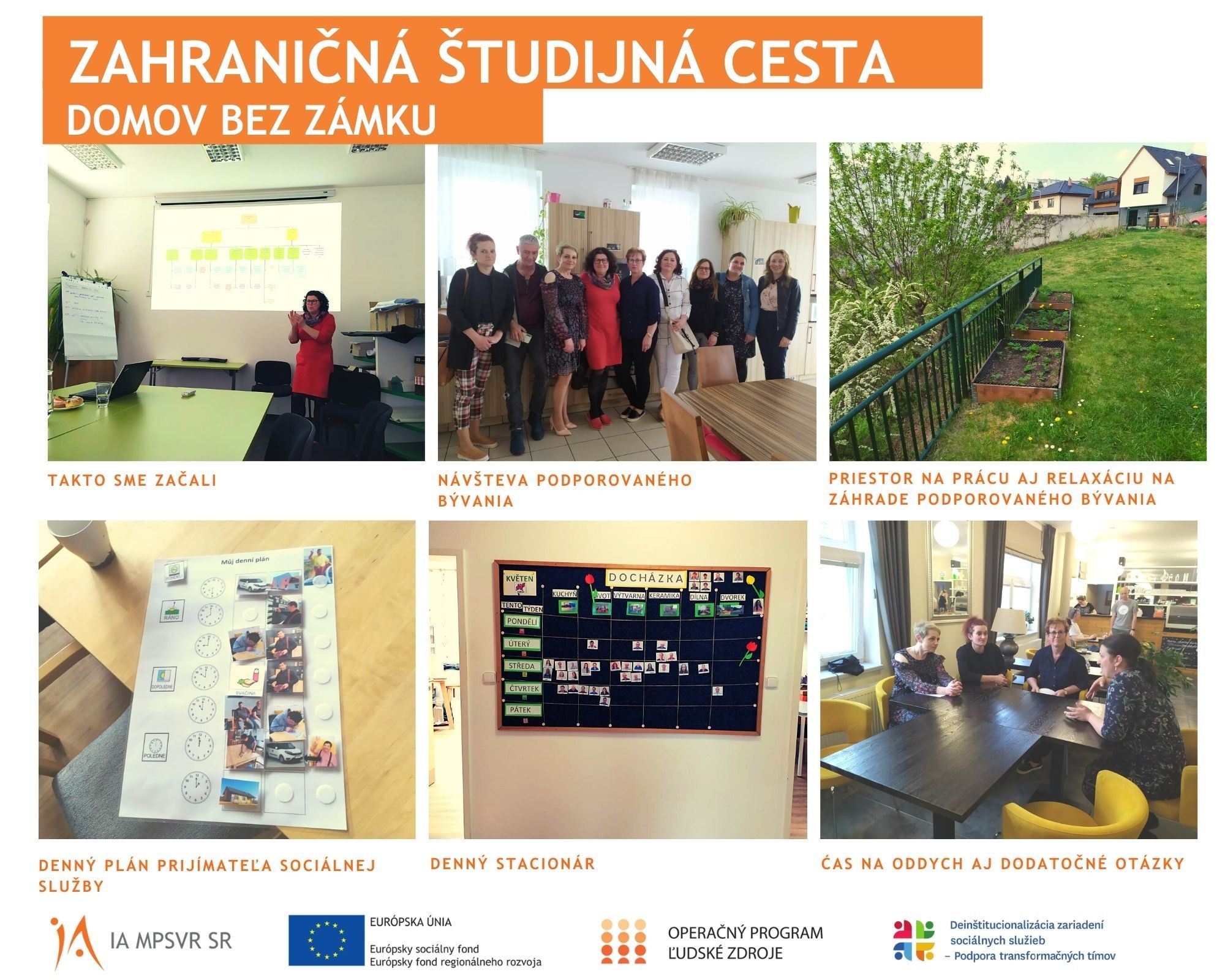 Zahraničné študijné cestyV mesiaci máj sa nám konečne podarilo vycestovať. Zahraničné študijné cesty absolvovalo 8 zariadení. Na návšteve boli v 5 zariadeniach v Českej republike. Zariadenia najviac obohatilo, že na vlastnej skúsenosti videli ako sa dá kvalitatívne zmeniť život ľuďom zo zariadení sociálnych služieb a začleniť ich do komunity. Príkladom je návšteva v Domove bez zámku.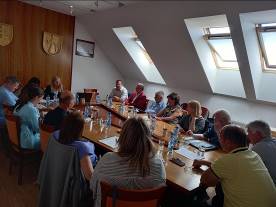 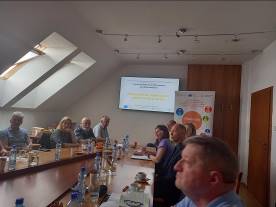 Komunitná aktivita pre Jeseň ŽIVOTA n.o.Riaditeľka zariadenia JESEŇ ŽIVOTA, n.o, Ing. Bc. Anna Harabinová, predstavila históriu, súčasnosť a vízie zariadenia. V rámci transformačného plánu pripravujú štyri nové sociálne služby, ktoré by radi preniesli do komunitnej formy. Zúčastnené strany diskutovali najmä na tému: územného plánovania, stavebného konania, občianskej vybavenosti, projektovej dokumentácie, rekonštrukcie existujúcich lokalít, financovania projektu DI a potreby aby paralelne s týmto projektom bežali aj projekty, ktoré by podporovali zmenu fyzického prostredia v rámci DI.Mohlo by Vás zaujímaťFilmy o sexuálnych potrebách țudí s postihnutímChci tě, jestli to dokážešhttps://www.heroine.cz/kultura/5569-nehybu-se-moc-ale-jsem-normalne-do-pohody-film- o-sexualnich-potrebach-lidi-s-postizenim?Nemusíš s láskou, stačí s citemhttps://filmecheck.cz/film-79958-nemusis-s-laskou-staci-s-citemSezeníhttps://www.martinus.sk/?uItem=146976Sexualita lidí s mentálním hendikepemhttps://www.youtube.com/watch?v=dxX9JTBcCQUOrganizácia zaoberajúce sa sexualitou țudí so zdravotným postihnutím:https://www.freya.live/csPiktogramy na stiahnutiehttps://www.sclera.be/en/picto/downloads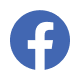 